Zestawienie liczby złożonych wniosków i zrealizowanych przedsięwzięć na terenie Gminy Brochów w ramach Programu ,,Czyste Powietrze”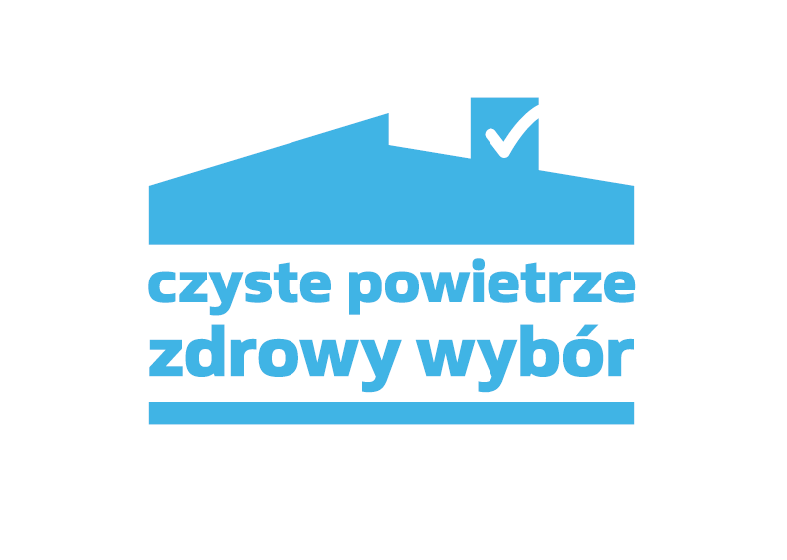 - stan od początku trwania Programu do dnia 31.03.2023 roku.- liczba złożonych wniosków o dofinansowanie – 125 szt.- liczba zawartych umów o dofinansowanie – 103 szt.- liczba zrealizowanych przedsięwzięć – 55 szt. - kwoty wypłaconych dotacji dla przedsięwzięć z terenu    Gminy Brochów – 619280,29 zł.Informacje zawarte w zestawieniu opracowane zostały na podstawie danych z Wojewódzkiego Funduszu Ochrony Środowiska i Gospodarki Wodnej w Warszawie.